Богатство и разнообразие животного мира Брянской области объясняется тем, что на ее территории имеются элементы различных ландшафтно-географических зон: участки таежных, смешанных и широколиственных лесов, участки лесостепного ландшафта и так называемой культурной степи.
Лучшим местом обитания животных является лес. Здесь и обилие пищи, и много удобных мест для устройства жилищ, и густые заросли, где можно надежно укрыться от врагов.
У самого края лесного болота можно встретить лося. Когда-то широко распространенный в брянских лесах лось к началу XX века стал редчайшим зверем из-за хищнического истребления его в дореволюционное время. В начале 20-х годов 20 века охота на лосей была запрещена круглый год, и количество их стало возрастать. В годы Великой Отечественной войны, особенно в период временной оккупации Брянщины, количество лосей снова заметно сократилось. Охота на них была вновь запрещена. По данным учета 1969 года, в области насчитывалось более четырех с половиной тысяч лосей.
Во многих районах встречается и еще одно копытное животное—косуля. Она пришла к нам из соседней Белоруссии и, найдя благоприятные условия при полном запрете охоты на нее, успешно размножилась.
Косуля — самый маленький и наиболее распространенный из всех европейских оленей. Вес крупного самца около 20 килограммов. Сложена косуля изящно. Держится она в основном в лесах, богатых подлеском. Злейшим врагом ее является волк, преследует и лисица.
В труднопроходимом кустарнике и травянистых зарослях, около глухих речушек и лесных болот водятся дикие кабаны. В настоящее время разрешен частичный отстрел кабанов но лицензиям.
На севере и северо-востоке области в хвойных и смешанных лесах в единичных экземплярах встречается крупный хищный зверь — бурый медведь: Он предпочитает участки, богатые гарями, буреломом и ягодами, изрезанные оврагами и лесными речушками.
Богаты брянские леса и пушным зверем. Во всех районах области распространена лисица. Она устраивает свои глубокие норы в самых разнообразных местах, населяя овраги, леса и долины рек. Летом лисицы живут с молодняком в норах, а зимой кочуют, охотясь по ночам. 
Основная пища лисицы — полевые и лесные мыши. Поедая огромное количество грызунов, лисица сохраняет человеку хлеб. Но в годы, когда мышей мало, она переключается на кладки яиц и молодые нелетные выводки птиц, гнездящихся на земле, наносит большой ущерб охотничьему хозяйству.
Широко распространена в брянских лесах и белка. Особенно много ее в годы высоких урожаев семян хвойных. В малоурожайные годы белка массами откочевывает за пределы области. Она чаще всего селится в высокоствольных хвойных лесах с развитым подлеском.
У белки цепкие лапы с острыми когтями, благодаря которым она может быстро взбираться даже на совершенно гладкие, вертикальные стволы.
По рекам Ипуть, Беседь, Габья расселились ценные пушные зверьки—бобры. Когда-то заселявшие нашу область в изобилии, они к началу XX века почти полностью были истреблены. В 1947 году в целях распространения партия бобров была завезена из Воронежского заповедника и выпущена по реке Неруссе в районе Трубчевска. Позднее бобры были завезены к нам из Белорусского заповедника. Благодаря охране мест выпуска и полному запрету охоты, они успешно размножились.
Также редким и ценным пушным зверем является европейская норка. Она селится по берегам лесных ручьев, захламленных речушек, поросших густым кустарником озер. Свои норы устраивает под пнями деревьев, у подмытых берегов, в норах водяных крыс. Основным кормом для норки служат лягушки, мелкая рыба и водяные крысы. Самым опасным врагом и конкурентом норки является речная выдра. 
Встречаются в лесах области куница, горностай, ласка, хорь и другие животные.
В озерах, прудах и реках водятся разнообразные рыбы: лещ, щука, окунь, плотва, густера, подуст, красноперка. Особенно богаты лещом Десна, Навля, Нерусса и Ипуть. В пойменных озерах Десны, Ипути, Навли водится карась. Встречаются язь, жерех, голавль, чехонь, сом, линь, налим, сазан. Очень немногочисленны усач, судак, стерлядь. Производилось вселение в водоемы Брянщины толстолобика и белого амура, которые раньше обитали только в реке Амур. В области существует рыбоводство и рыбопитомники.
В области обитает самый опасный враг животноводства и охотничьего хозяйства—хищный зверь вол                                             Заповедник  Брянский Лес

Расположение заповедника Брянский лес:
Расположен в левобережье р.Десна (приток р. Днепр), Неруссо-Деснянском полесье, и на территории Трубчевского и Суземского районов Брянской области. Площадь 12186 га. Заповедником был получен биосферный статус ЮНЕСКО с 2001 года в качестве основного ядра биосферного резервата «Неруссо-Деснянское Полесье». В охранной зоне заповедника находится место партизанских стоянок во время Великой Отечественной войны и захоронения партизан. Установлен памятный обелиск.
Природа заповедника Брянский лес
Большое разнообразие флоры и фауны заповедника объясняется причудливым сочетанием элементов различных географических зон: таежных и широколиственных лесов, лесостепи. По моховым болотам здесь произрастает так называемая ледниковая флора: ива лапландская, болотный мирт, шейхцерия болотная. Богата редкими видами флора заповедника. Особенно интересны северные орхидеи «Брянского леса». Орхидные имеют сложную биологию развития и одними из первых реагируют на неблагоприятные экологические условия. Поэтому все виды этого семейства подлежат охране. В заповеднике орхидные представлены 19 видами, в том числе такими «редкостями» из Красной книги, как венерин башмачок настоящий, пальчатокоренник балтийский, пыльцеголовник красный, надбородник безлистный, неотианте клобучковая.
Флора сосудистых растений заповедника насчитывает 769 видов. 5 видов растений занесено в Красную книгу РФ: венерин башмачок настоящий, надбородник безлистный, пальчатокоренник балтийский, пальчатокоренник Траунштейнера, пыльцеголовник красный.
                              Животные заповедника Брянский лес
Фауна позвоночных животных насчитывает 245 видов, в том числе: млекопитающих – 50; птиц – 153; пресмыкающихся – 6; земноводных – 11; рыб – 24; круглоротых - 1 вид.
Заповедник и сопредельные территории дают спасительный приют многим редким видам животных. В заповеднике находится в безопасности барсук, на заповедной речке Неруссе живут выдры, а многочисленные ручьи и заводи освоены бобрами. Здесь обитает 6 видов птиц , занесенных в Красную книгу. Это - черный аист, змееяд, серый сорокопут и др. Брянский лес – единственное место в Европе, где встречаются все 10 видов европейских дятлов: большой пестрый дятел, средний пестрый, малый пестрый дятел, сирийский, белоспинный, желна, седой, зеленый, трехпалый и вертишейка. Совершенно обычны такие северные виды птиц, как мохноногий сыч, желна, глухарь. Рядом с этими северянами отлично уживаются южные жители: большая белая цапля и ремез. 12 видов животных занесено в Красную книгу РФ: жук-олень, бабочки аполлон, мнемозина; украинская минога; чёрный аист, змееяд, большой и малый подорлики, серый сорокопут, средний пёстрый дятел; выхухоль, гигантская вечерница.                        Особо охраняемые птицы Брянской области

Дятел. Он занесен в Красную книгу России как сокращающийся в численности. С распространением земледелия большая часть дубрав, произраставших на плодородных почвах, была вырублена. С тех пор их площадь неуклонно сокращается. Вместе с ней сокращается площадь мест обитания среднего дятла - вида, приуроченного к дубовым лесам. Объясняется эта приуроченность тем, что тот специализируется на добывании открыто живущих членистоногих (насекомых, пауков и т.п.) Их особенно много в дубовых лесах, отличающихся высокой продуктивностью. Зимой, в самый тяжелый для птиц период, членистоногие прячутся в многочисленных складках и трещинах дубовой коры. Здесь он их и находит при помощи своего ловкого, но не очень сильного клюва. Чтобы добыть необходимое количество пищи, средний дятел вынужден непрерывно перемещаться от одного дерева к другому, редко задерживаясь на одном месте.

В Брянской области самые крупные популяции среднего дятла известны в Неруссо-Деснянском Полесье, Гаваньских дубравах, Рамасухском и Краснорожско-Жирятинском лесных массивах. Эти территории имеют ключевое значение для сохранения вида. Общая же численность среднего дятла в области оценивается в 650-900 пар. Это около половины оценки численности всей российской популяции. Поэтому сохранение брянской популяции должно рассматриваться как одна из приоритетных задач охраны среднего дятла.

Когда-то на территории Брянской области обитал шерстистый носорог. Его остатки встречаются на порядок реже, чем останки мамонта. Немногочисленны они и на территории Брянской обл., при этом резко преобладая в нижнем течении Болвы и на прилегающем участке верхнего течения Десны от с. Задубравье до с. Лопушь: 12 из 18 находок (67%), известных в пределах Брянского отрезка Деснинского бассейна. Чаще сохраняются массивные прочные черепа, реже – зубы, осевой скелет, кости конечностей, нижние челюсти, тазовые кости, лопатки.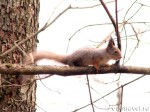 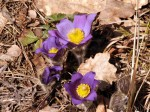 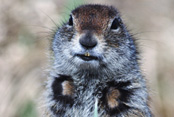 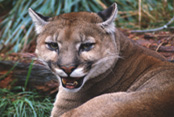 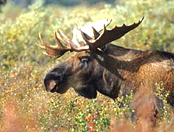 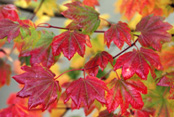 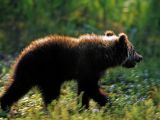 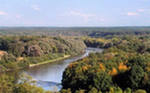 